BESTELBRIEFJE TERUG BEZORGEN SAMEN MET HET GEPASTE GELD TEN LAATSTE TEGEN donderdag 30 april 2020 of mailen naar info@footloose.be .Footloose vzw organiseert zijn jaarlijkse lekkernijverkoop.  Met de opbrengst van deze verkoop ondersteunen wij het turnen en dansen binnen onze club. Alles op ambachtelijke wijze bereid zonder conserveermiddelen.PrijsAantalTotaal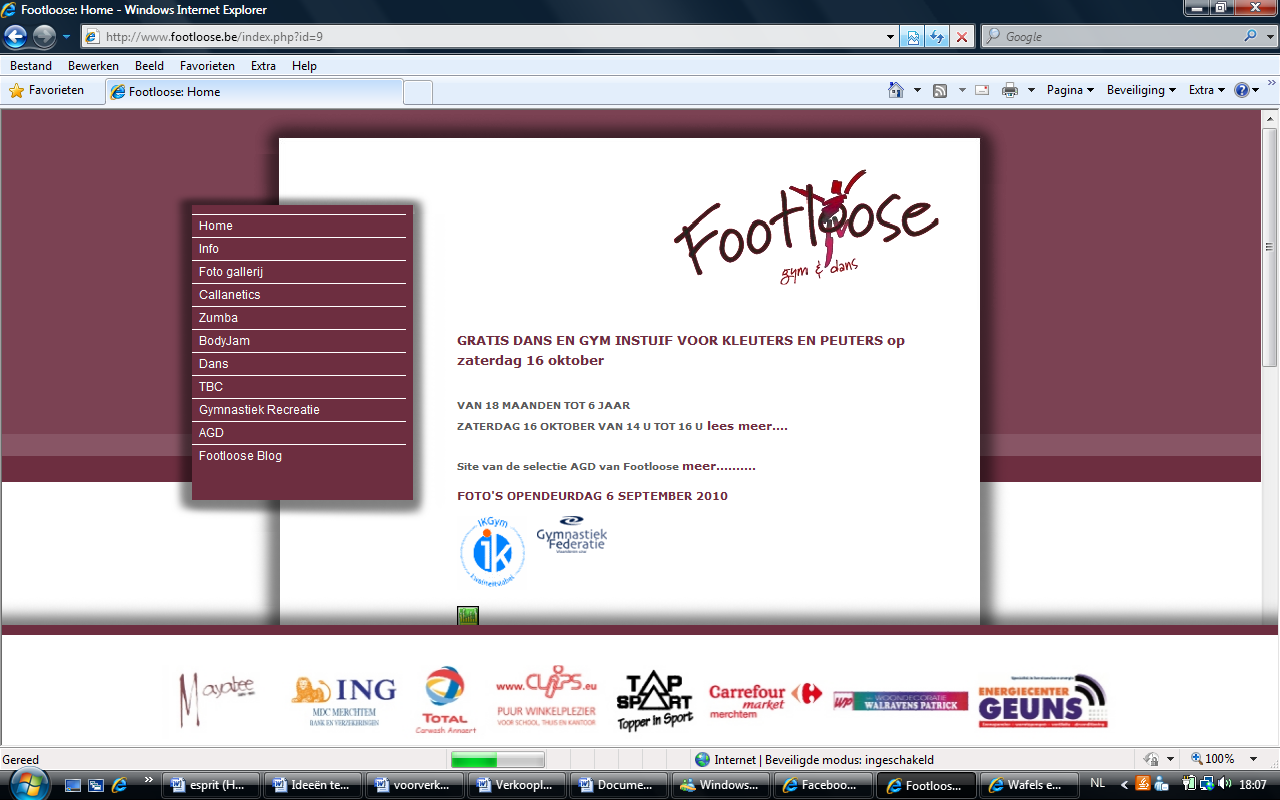 Vanille7,00 €Chocolade7,00 €Frangipanes7,00 €Vanille wafels 20x1 verpakt  7,00€Chocoladewafels20x1 verpakt  7,00€Assortiment mixVanille-chocolade-frangipanes-caré confituur7,50€Cacaotruffels7,00€Totaal te betalen: ………………………..Afhaaldatum: vanaf woensdag 8 mei Bestellingen ten laatste op zaterdag 30/04 bezorgen aan je lesgever of aan Marleen of mailen naar info@footloose.beNaam verkoper: ………….……………………………….Gevolgde activiteit en dag:…………………………………….De dansers en gymnasten van Footloose danken u voor uw steun!De drie beste verkopers worden beloond met een leuk verrassingsgeschenk! De dansers en gymnasten van Footloose danken u voor uw steun!De drie beste verkopers worden beloond met een leuk verrassingsgeschenk! De dansers en gymnasten van Footloose danken u voor uw steun!De drie beste verkopers worden beloond met een leuk verrassingsgeschenk! 